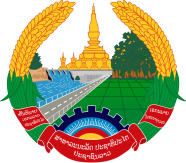 Statement by H.E. Mr. Latsamy KEOMANYAmbassador/Permanent Representative of the Lao PDRAt the 39th Session of UPR Working GroupGeneva, 1-12 November 2021Review of Greece: 10 November 2021 (14:30-18:00) Madame President,The Lao PDR warmly welcomes Ireland’s delegation to their UPR session and thanks them for the comprehensive report.My delegation is pleased to note the progress made in the promotion and protection of human rights in the country since its 2nd Cycle, including access to justice; legislative reform; rights of the child and persons with disabilities; and rights to education and gender equality through the implementation of its various national strategies, action plans and programmes.In this regard, the Lao PDR wishes to offer the following recommendations:To continue to promote social inclusion, equality, diversity and the participation of migrants in the economic, social, political and cultural life of their communities; andTo take steps to address the inclusive healthcare needs for all, including marginalized communities from diverse ethnic, cultural and religious backgrounds through its second National Intercultural Health Strategy 2018-2023.To conclude, we wish Ireland a great success in its UPR review.I thank you. 